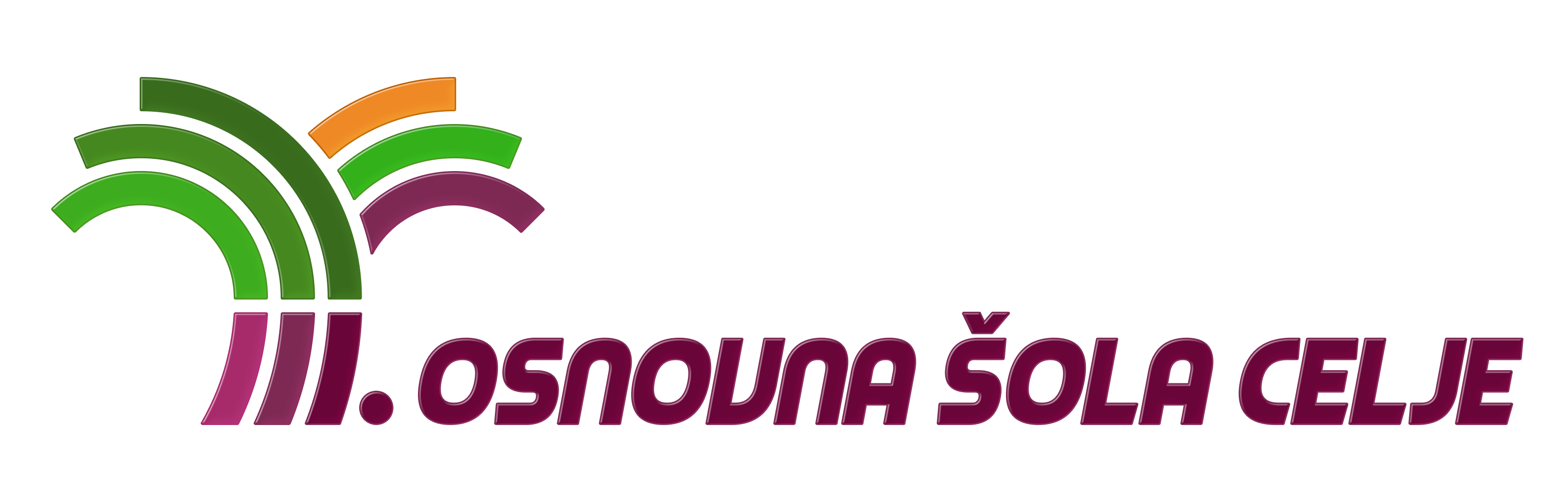 Izjavljam, da sem seznanjen, da:preklic velja z naslednjim dnem, ko šola prejme preklic,lahko ponovno oddam prijavo kadarkoli med šolskim letom.Datum: ____________________	Podpis vlagatelja odjave:________________________	NavodilaV rubriko »PODATKI O VLAGATELJU« vlagatelj vpiše svoje ime in priimek ter naslov (ulica, hišna številka, kraj, poštna številka). Če je vlagatelj pravna oseba (npr: zavod za vzgojo in izobraževanje otrok in mladostnikov s posebnimi potrebami, dom za učence, azilni dom, …), se vpiše ime in sedež zavoda, obrazec pa v imenu vlagatelja podpiše odgovorna oseba in ga opremi z žigom.V rubriki »PREKLIC« se označi vrsta obroka, katerega vlagatelj odjavlja in datum začetka odjave. PREKLICPRIJAVE NA ŠOLSKO PREHRANOPREKLICPRIJAVE NA ŠOLSKO PREHRANOPODATKI O VLAGATELJU□ mati       □ oče       □ druga osebaIme in priimek:Naslov:Ime in priimek učenca:Razred in oddelek:Naslov:PREKLIC ŠOLSKE PREHRANEPreklicujem prijavo učenca v šolskem letu 2022/23□ na malico  od ___________ dalje□ na kosilo ___________ dalje(V kvadratu označite svojo odločitev s križcem.)